CENTRAL ARKANSAS SOCCER CLUB 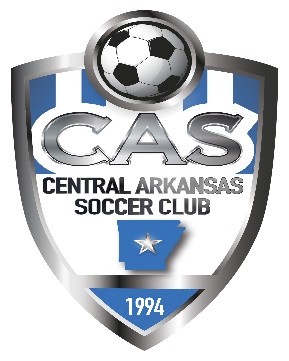 Waiver and Release 2021 3v3 Summer LeagueThis Waiver and Release Agreement(“Agreement”) is given on the date set forth below to the Central Arkansas Soccer Club (CASC). For purposes of this agreement, the term “CASC” shall refer to and mean the Central Arkansas Soccer Club, the President of CASC, any past, present, and future members of the CASC Board, any volunteer, representative or agent of CASC and any entity associated with, or controlled by, CASC. I, or any minor I am legally responsible for, intend to participate in CASC 2021 3v3 Summer League.  All aspects of this waiver and release pertain to both the player and any adult legally responsible for named player. 1. Assumption of the Risk. I understand that there are risks and dangers associated with the activities referred to above, including the risk of property damage, personal injury, or death. I assume full responsibility for any injuries or damages sustained because of participation, including while traveling to or from the activities. I understand I am solely responsible for any medical costs incurred because of participation in the activities.2. Waiver of All Claims and Release of Liability. For myself, and all of my heirs, personal representatives, successors and assigns, or any other persons claiming by or through me, I do hereby forever waive, release and relinquish any and all claims, demands, causes of action, liabilities, costs or expenses, including, but not limited to, attorneys’ fees (all of the foregoing being referred to collectively as “Claims.”), against CASC which are associated with , or arise out of, or in any manner are related to, my participation in the activities referred to above. The waiver and release set forth herein waives and releases any and all claims under any federal or state law, as well as any common law cause of action, whether in contract, tort, or any other legal theory. 3. Miscellaneous. A photocopy of this document shall be deemed to be an original. I was given opportunity to read this document before I signed it. I have signed this document freely and voluntarily on the date set forth below. I certify that I am at least 18 years of age or that I am the legally responsible party of the player named below.Player’s Name: _________________________________________________________________Signature: ____________________________________________Date: ____________________                                     Signature of legally responsible party if player is less than 18 years of agePrinted Name: _________________________________________________________________